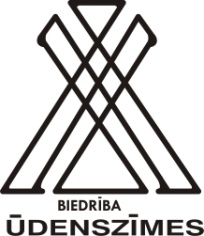 Biedrība „Lauku partnerība Sēlija”Zemgales NVO projektu programmas projekts“Zemgales NVO veiktspējas stiprināšana mūžizglītības pasākumu īstenošanai”Kopā ar Jelgavas biedrību „Izglītības inovāciju pārneses centrs” īstenojam projektu "Zemgales NVO veiktspējas stiprināšana mūžizglītības pasākumu īstenošanai".Laiks: 2014.gada 01.septembris – 30.novembrisFinansējums:  2200,-Mērķis: Aktivizēt Jelgavas un „LP Sēlijā” teritorijā esošo biedrību iesaistīšanos mūžizglītības pieejamības nodrošināšanā, izmantojot abu projekta partneru labās prakses piemērus.Aktivitātes: Darba seminārs – 02.oktobrī Jelgavā, 07.oktobrī mūsu partnerībā –biedrībā „Cerību logi” - Jēkabpils novada Kalna pagasta Dubultu ciemā. Apmācību seminārs – 28.oktobrī Jelgavā, 29.oktobrī mūsu partnerībā.Noslēguma seminārs – 20.novembrī Jelgavā.Aicinām mūsu biedrību cilvēkus pieteikties pirmajam projekta semināram, aizpildot klāt pievienoto dalībnieka anketu. Anketu atsūtīt līdz 4. oktobrim Skaidrītei Medveckai: sk_medvecka@inbox.lv. Ja Jūsu biedrībai ir kāds pārbaudīts veiksmīgs paņēmiens, ko izmantojat, organizējot mūžizglītības pasākumus pagastā,  pieteikties semināra pieredzes apmaiņas sadaļai, lai tieši ar šo varat iepazīstināt visus semināra dalībniekus. Ierosmei programmā dažu biedrību pieredzes piemēri ir jau minēti. Ceram uz Jūsu atsaucību. Runātājiem segsim transporta izdevumus. Semināra dalībniekiem izsniegsim sertifikātu. Interesentiem būs iespēja piedalīties arī apmācību un noslēguma seminārā Jelgavā Sīkāka informācija: 29548967; 26167960 (Ieva Jātniece)